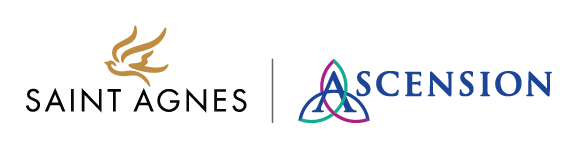 Bariatric Support Group 2022Bariatric surgery is a tool to help people 100lbs or more overweight.  This group is for patients and their family members and friends to gain support from others who have had surgery or are considering Bariatric surgery (gastric bypass, gastric sleeve or revision).  Meetings are held the First Monday of each monthAll meetings will be held virtually until further notice due to COVID 19 restrictions.Meeting Times:  All meetings last from 6:00-7:00pm.Moderators:Cathy Carr Dadin RN, CBN Focus on Information and Education Barbara Stricker RN, CBN-Focus on Information and EducationAshley McKnight RN-Focus on Information and EducationNancy Lum RD –Focus on NutritionDawn O’Meally LCSW- Focus on Emotional Changes and NeedsPlease check the Face Book group for updates on meeting topics and for information on how to join the meeting.Please note, meeting topics/moderators are subject to changeJanuary 3 Cathy		February 7 Nancy Lum		March 7	 Dawn O’Meally 		April 4 Barbara				May 2	Nancy 		June 6	Cathy			 July 4  No meeting- holiday		August 1 Barbara		 		September 5  No Meeting- Holiday			October Nancy	 November 7 Dawn	              December 6- AshleySpecial meetings:  Special speakers will be announced as they are scheduled.  Please check the support group newsletter for upcoming events.